7 kusů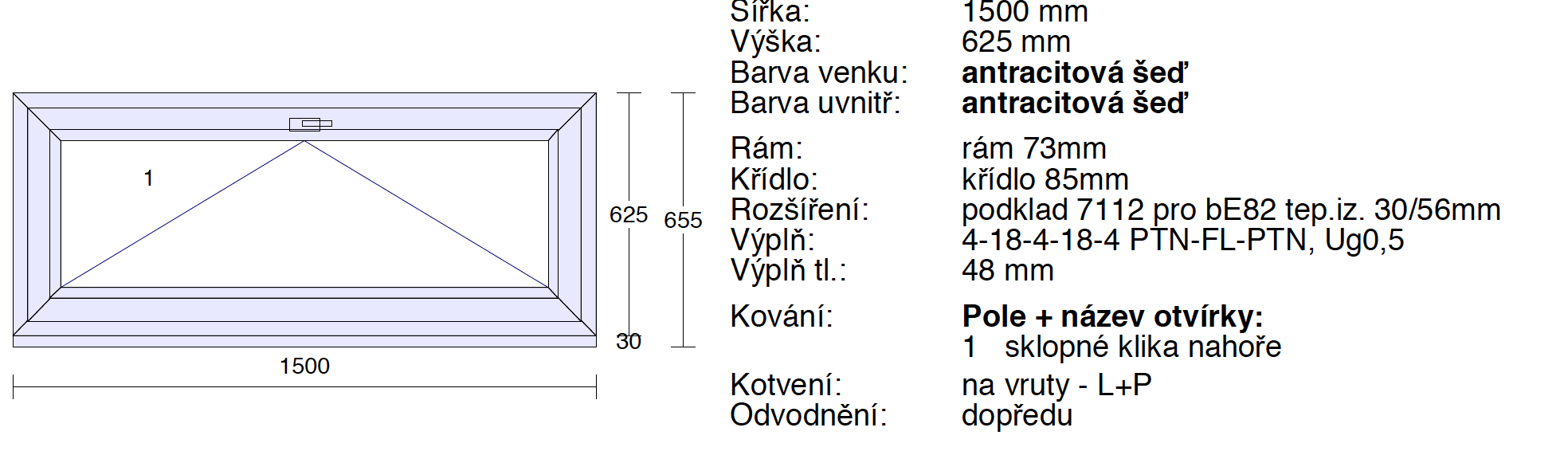 1 kus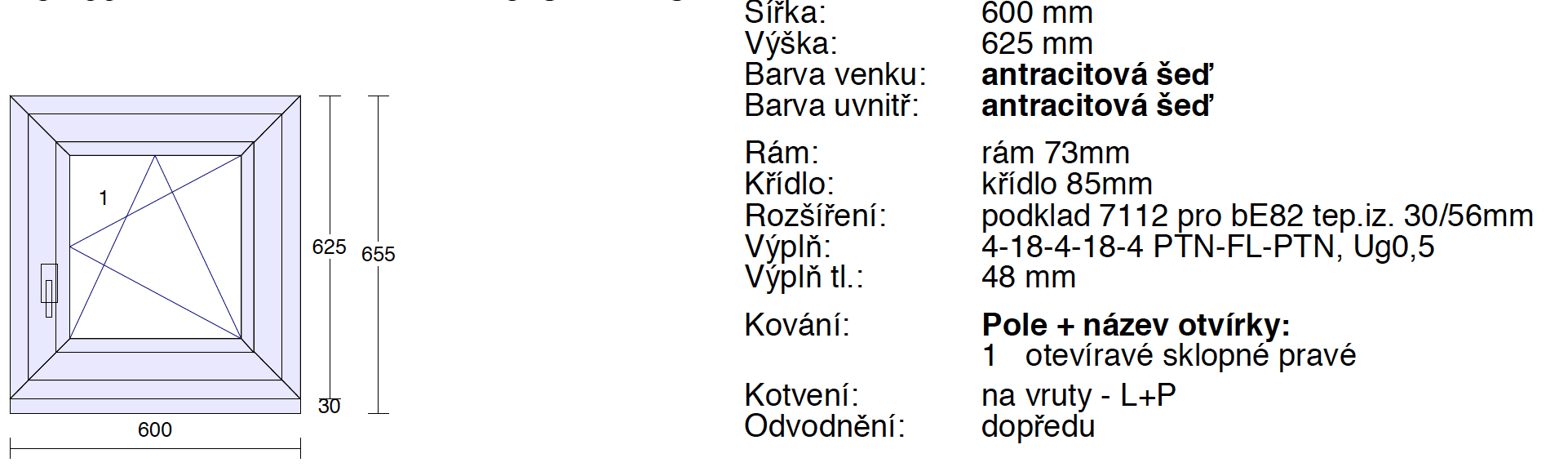 1 kus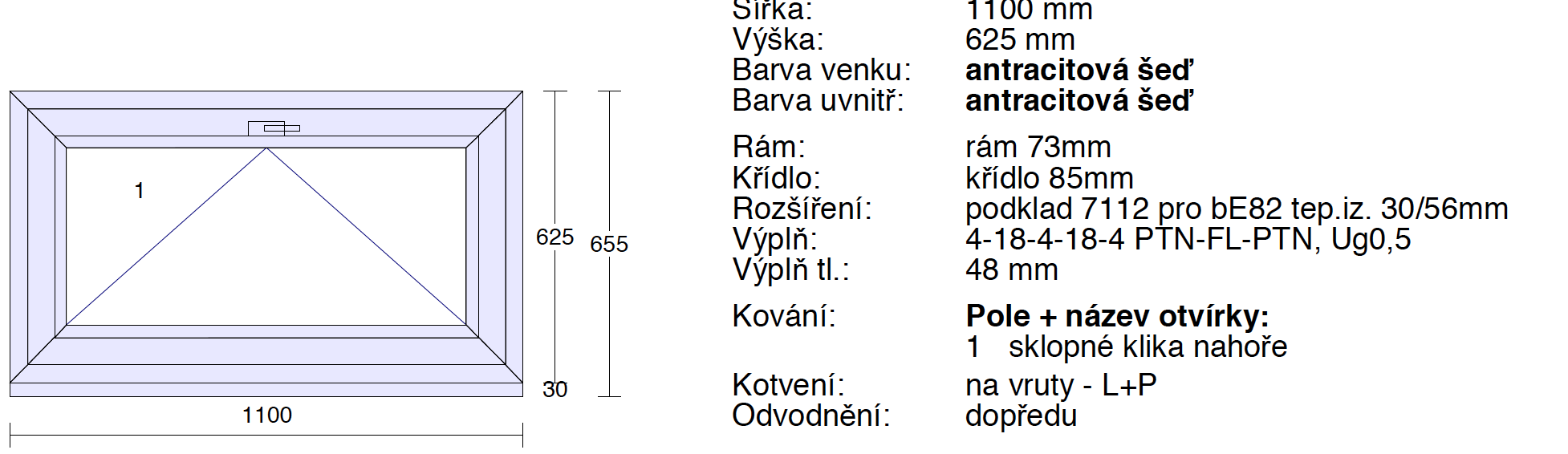 2 kusy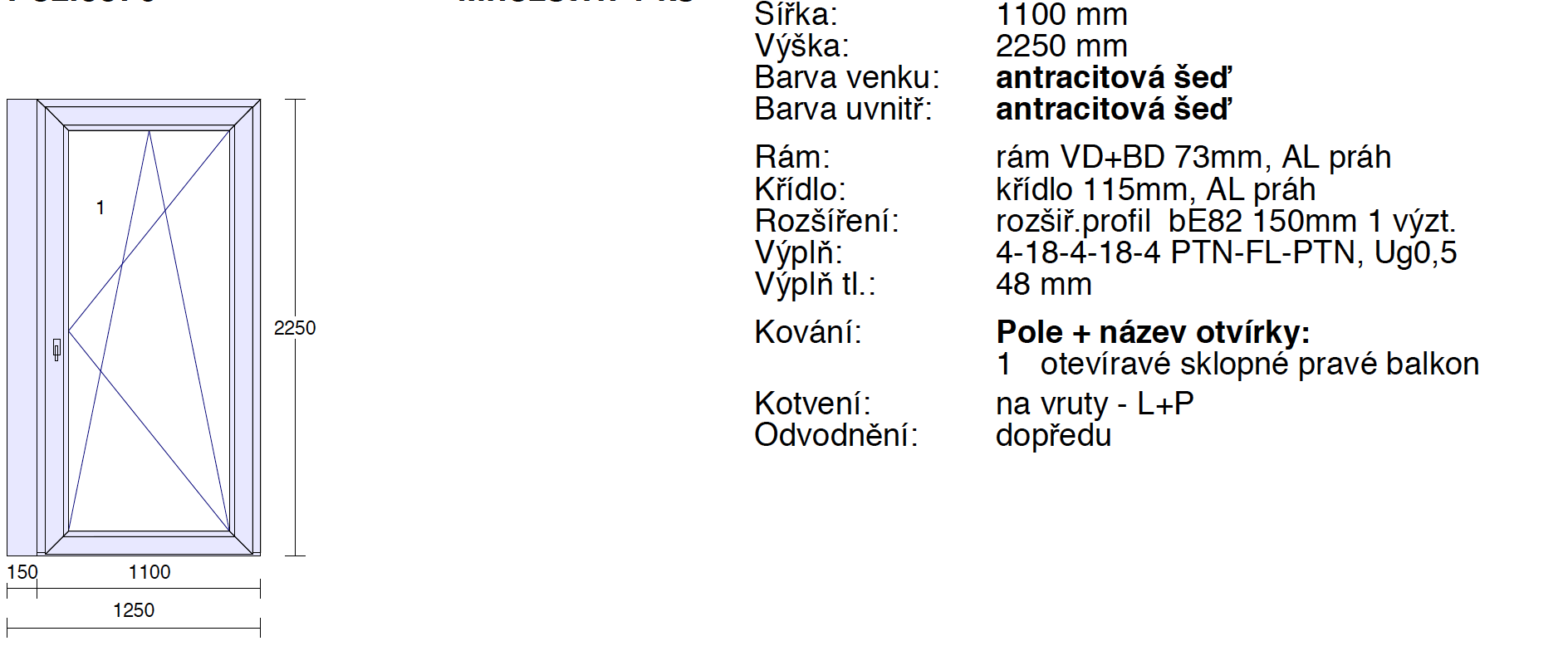 1 kus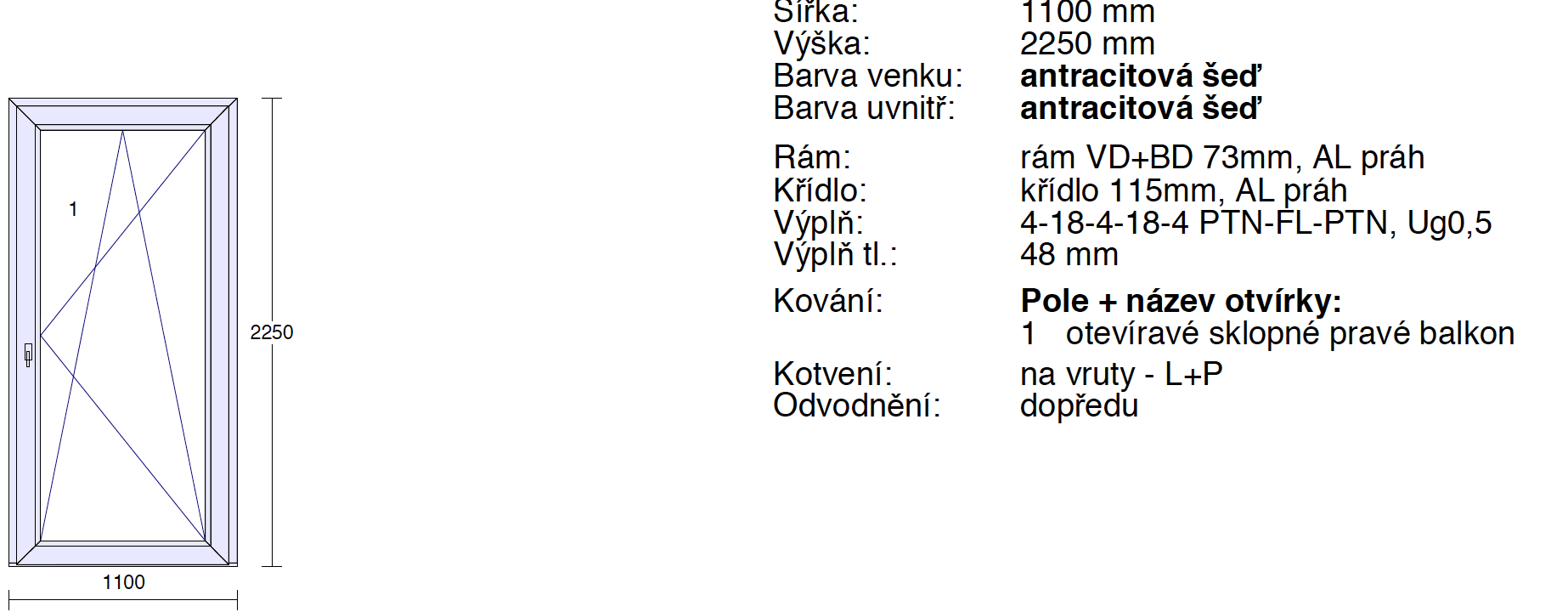 1kus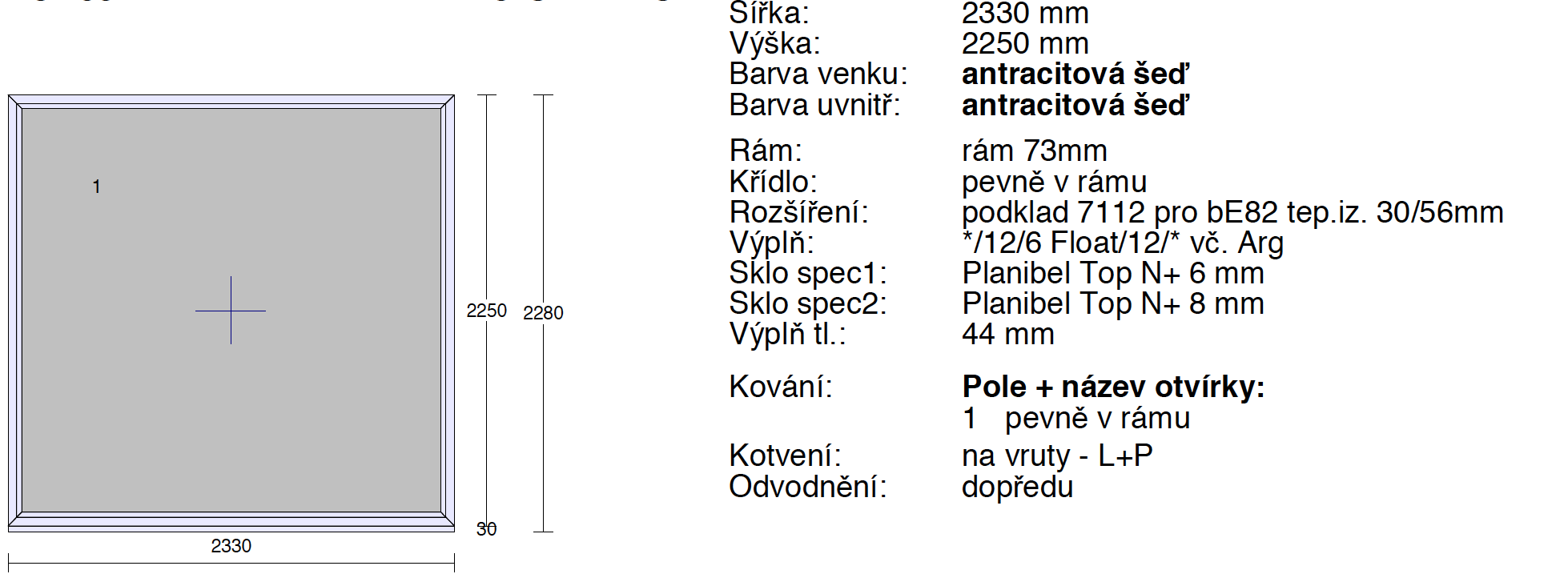 2 kusy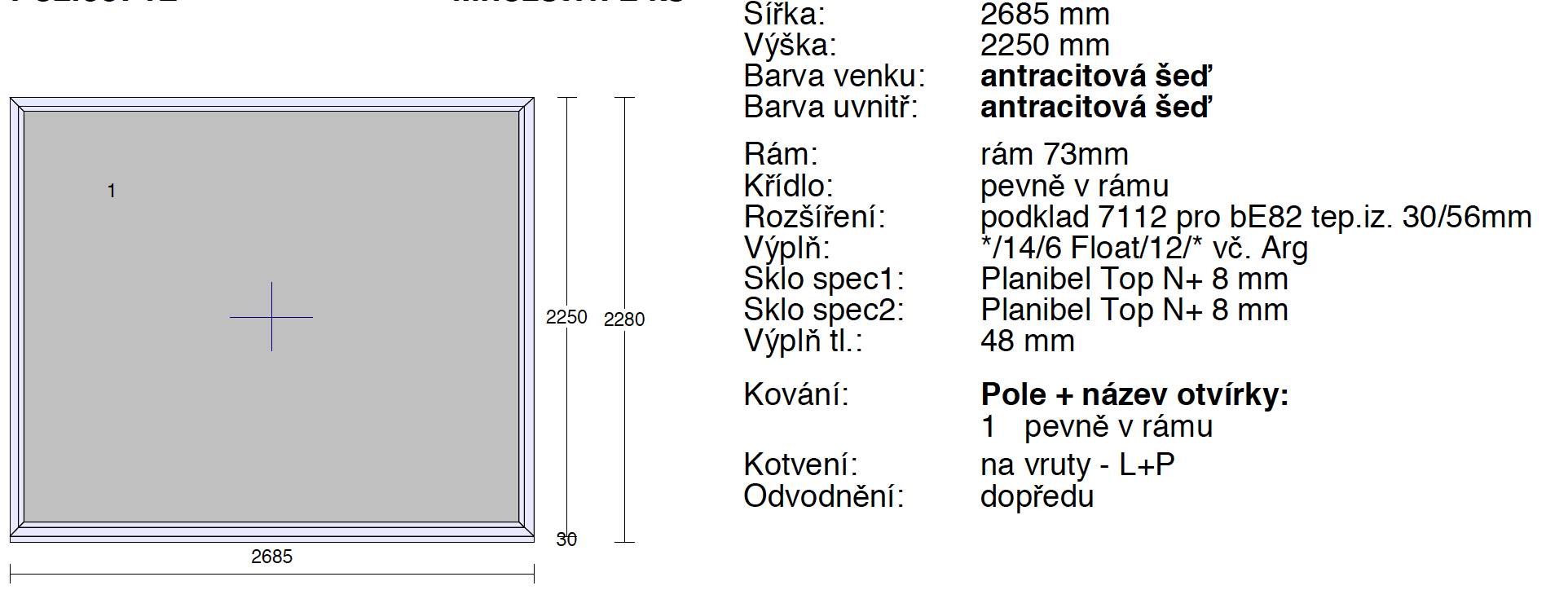 2 kusy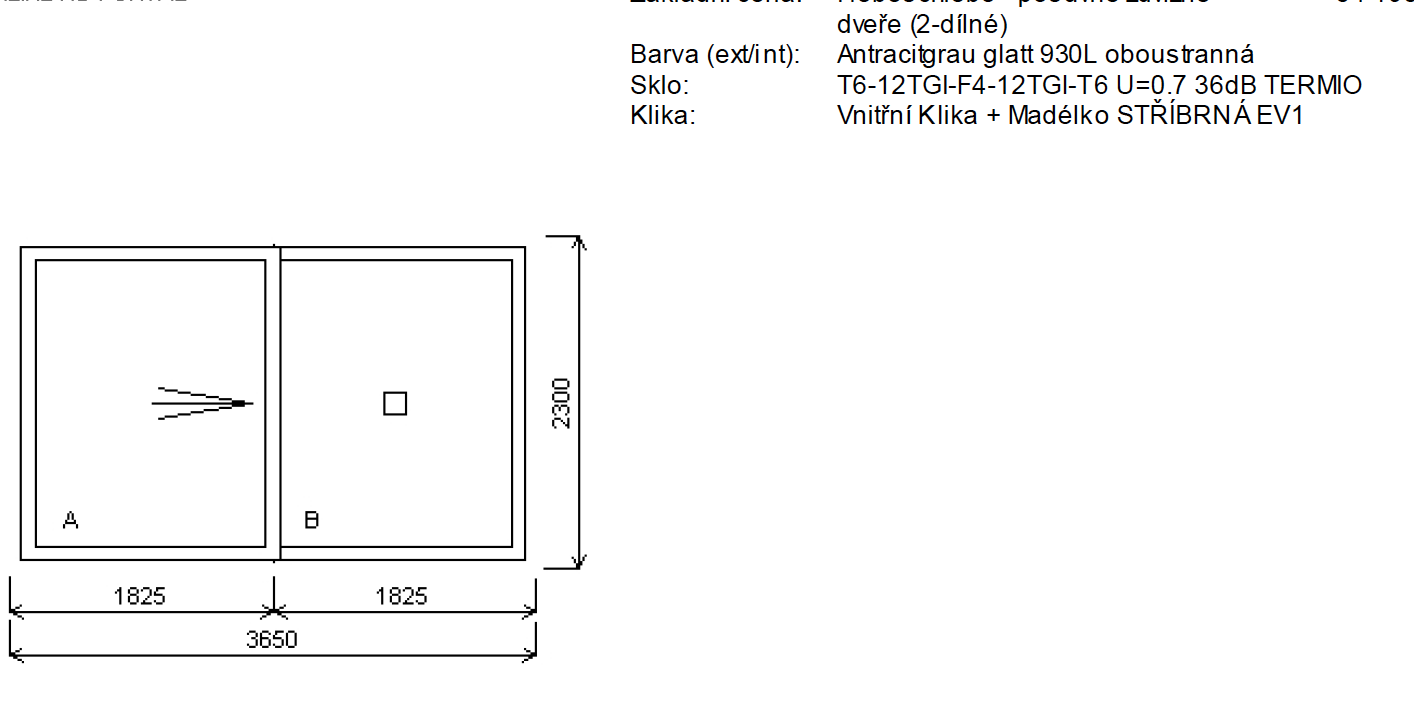 